VUI TẾT TRUNG THU CỦA CÁC BẠN NGỰA CON LỚP 3A5      Sau một thời gian dài dịch bệnh covid diễn ra khiến cho các con học sinh phải học ở nhà và không được tổ chức các hoạt động hay ngày lễ. Hôm nay ngày 9/9 2022 các con được vui tết trung thu cùng thây cô và các bạn.       Dưới đây là những hình ảnh đáng yêu của các bạn nhỏ lớp 3A5 trong bủi trung thu đấy :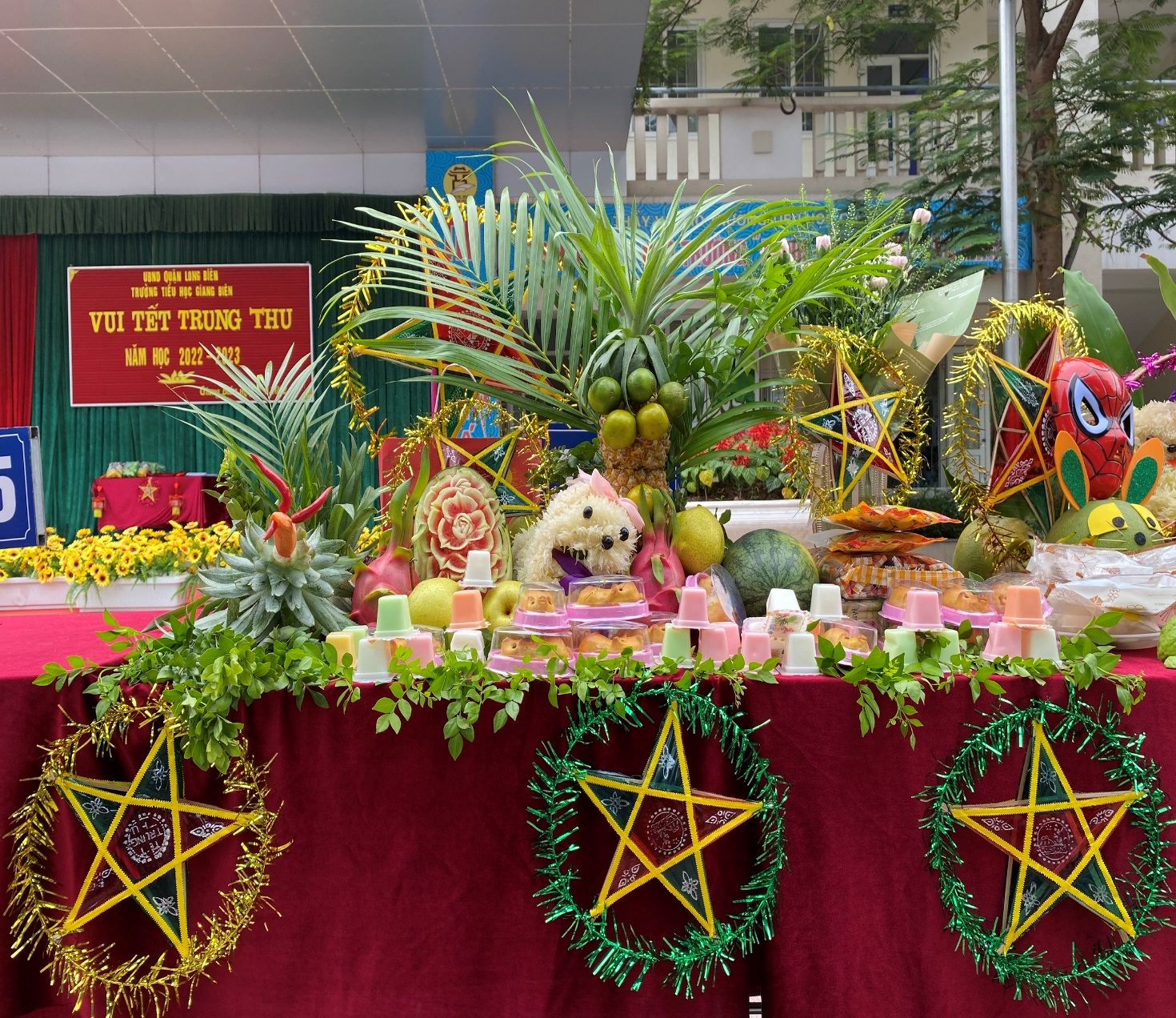 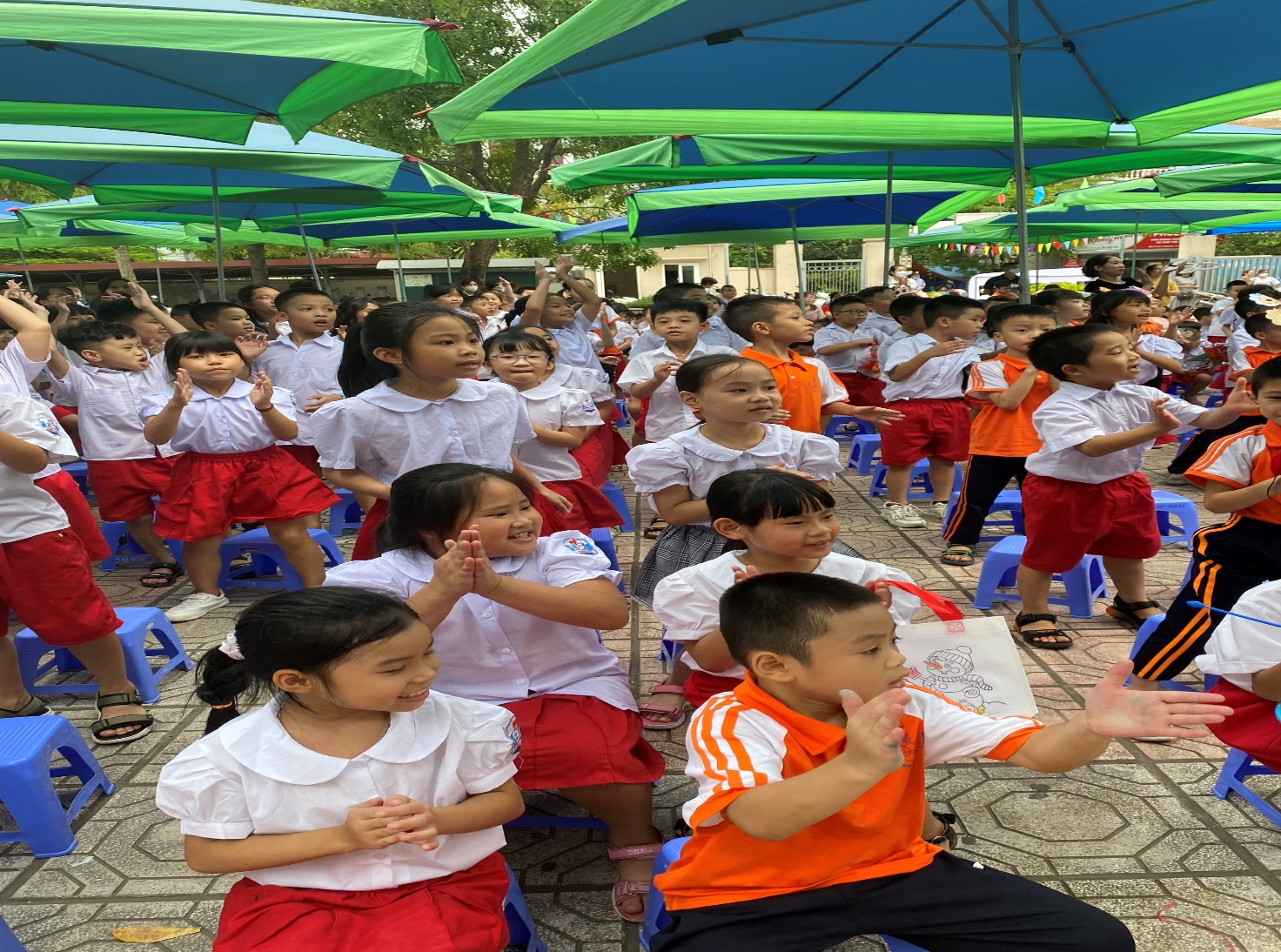 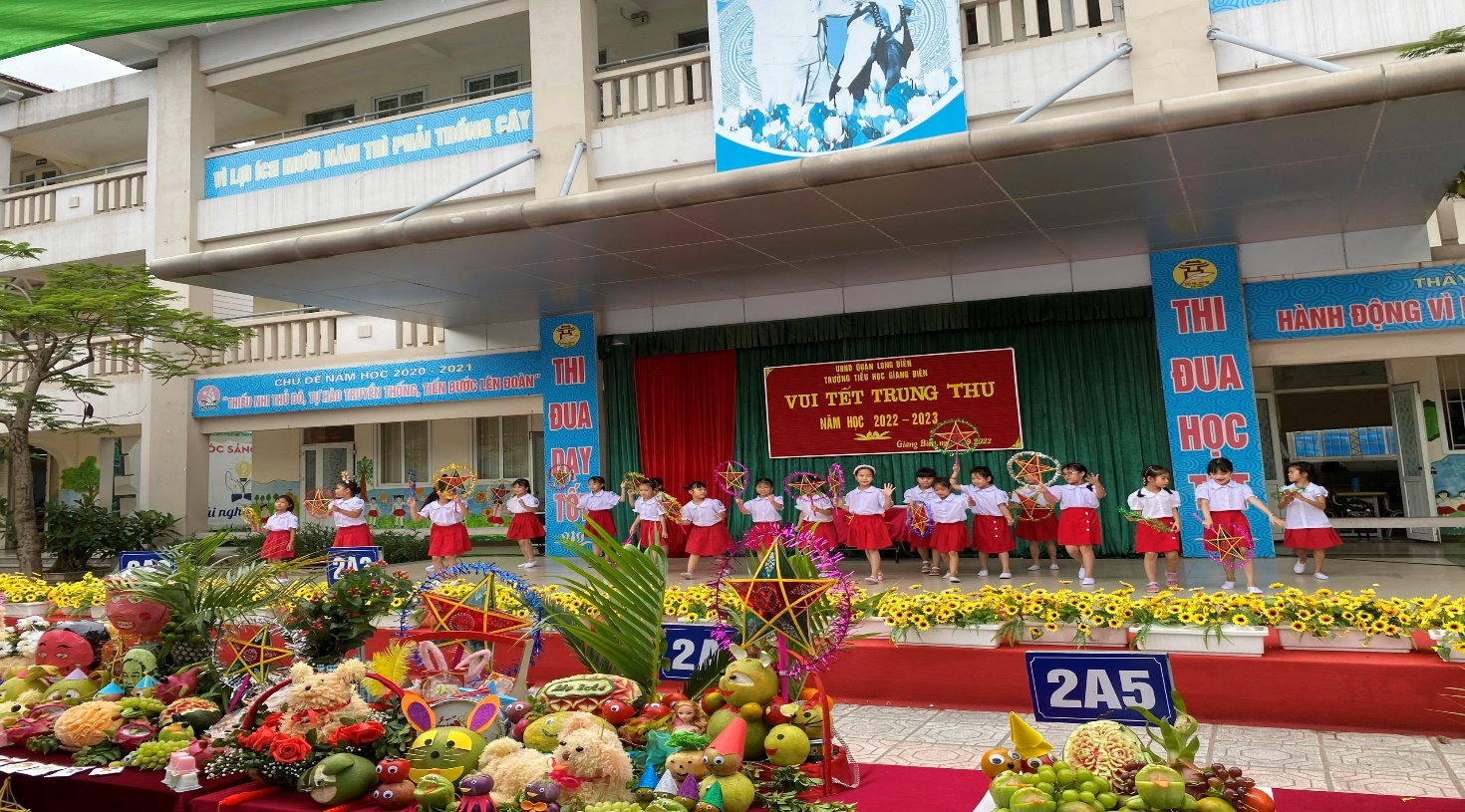 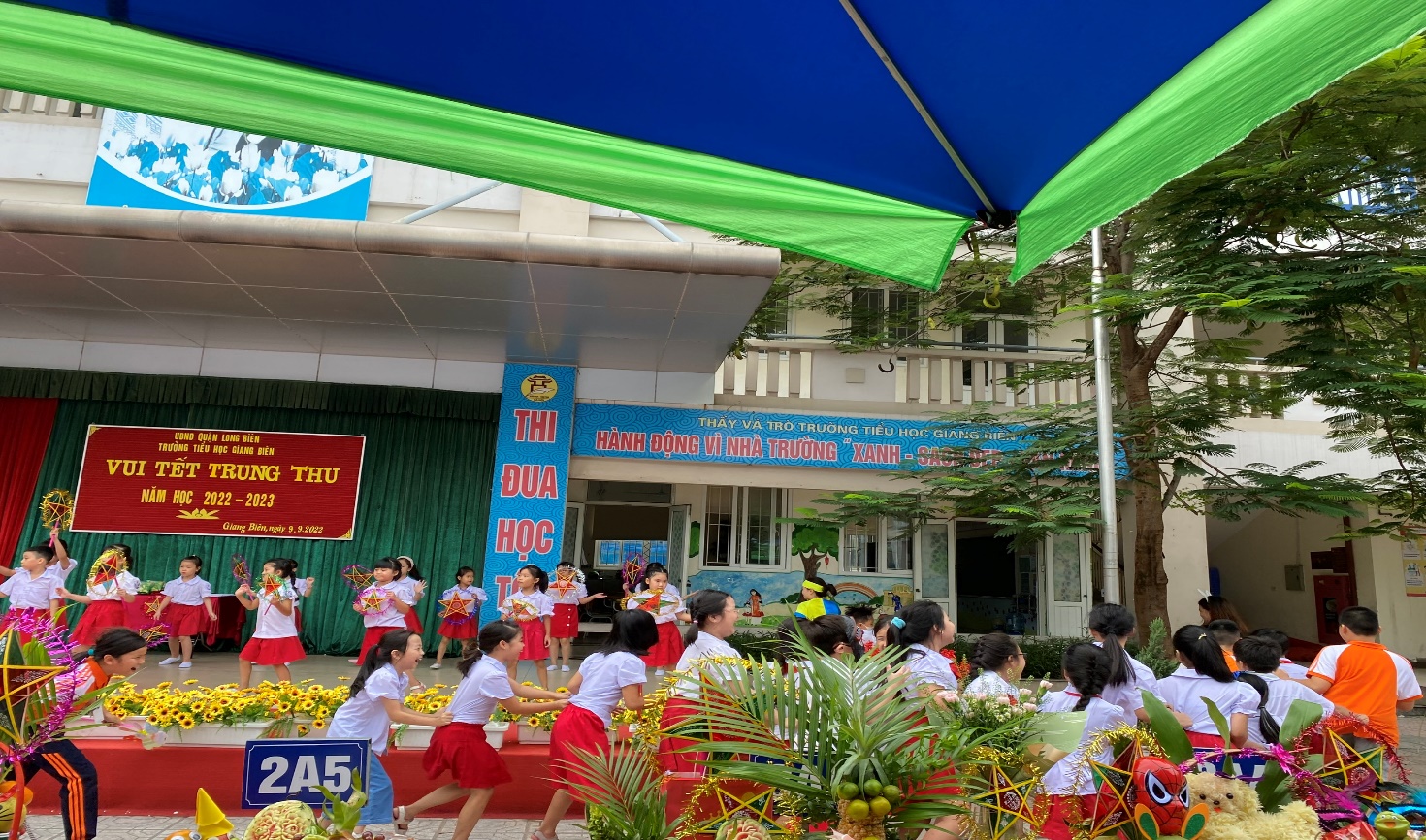 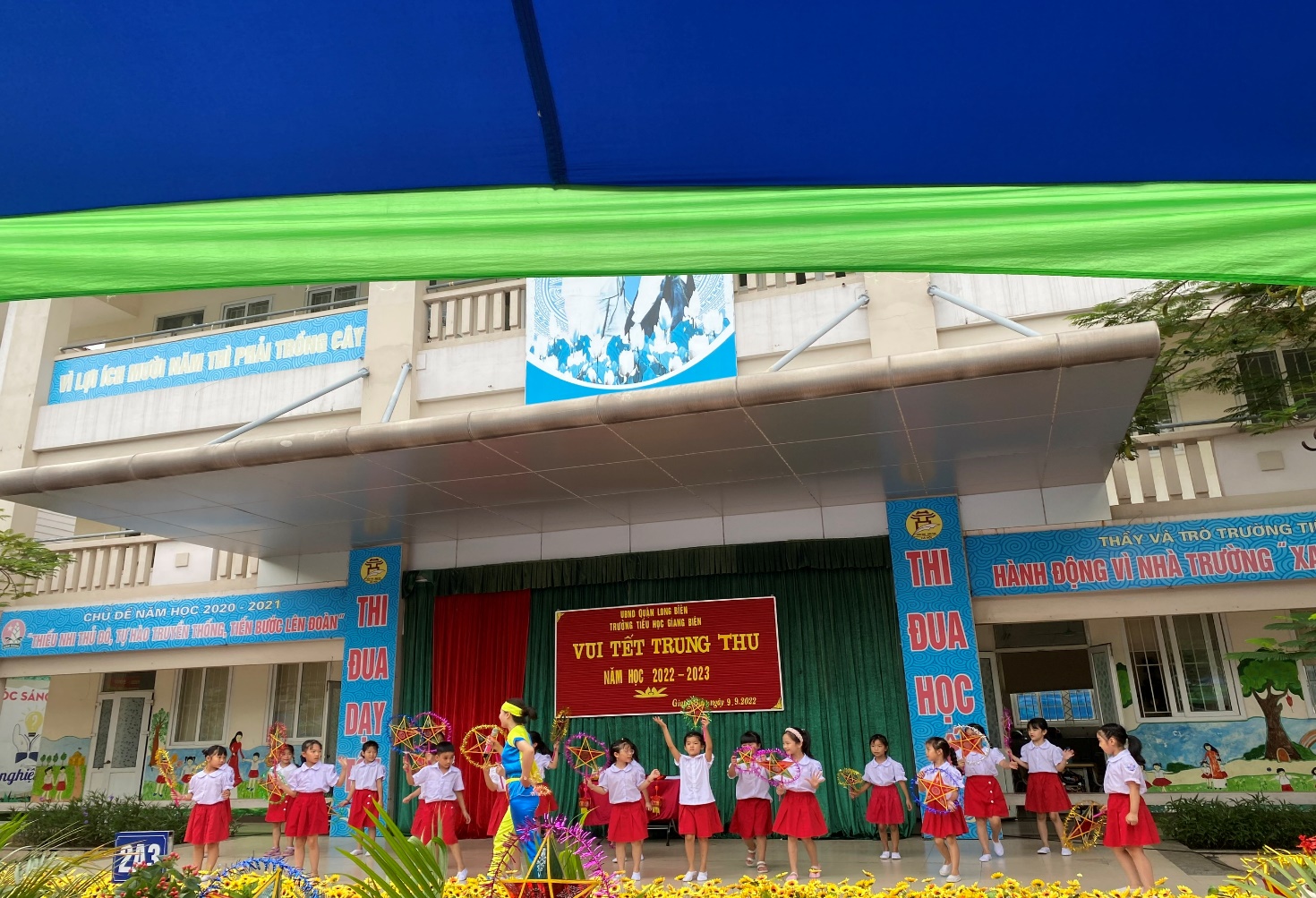 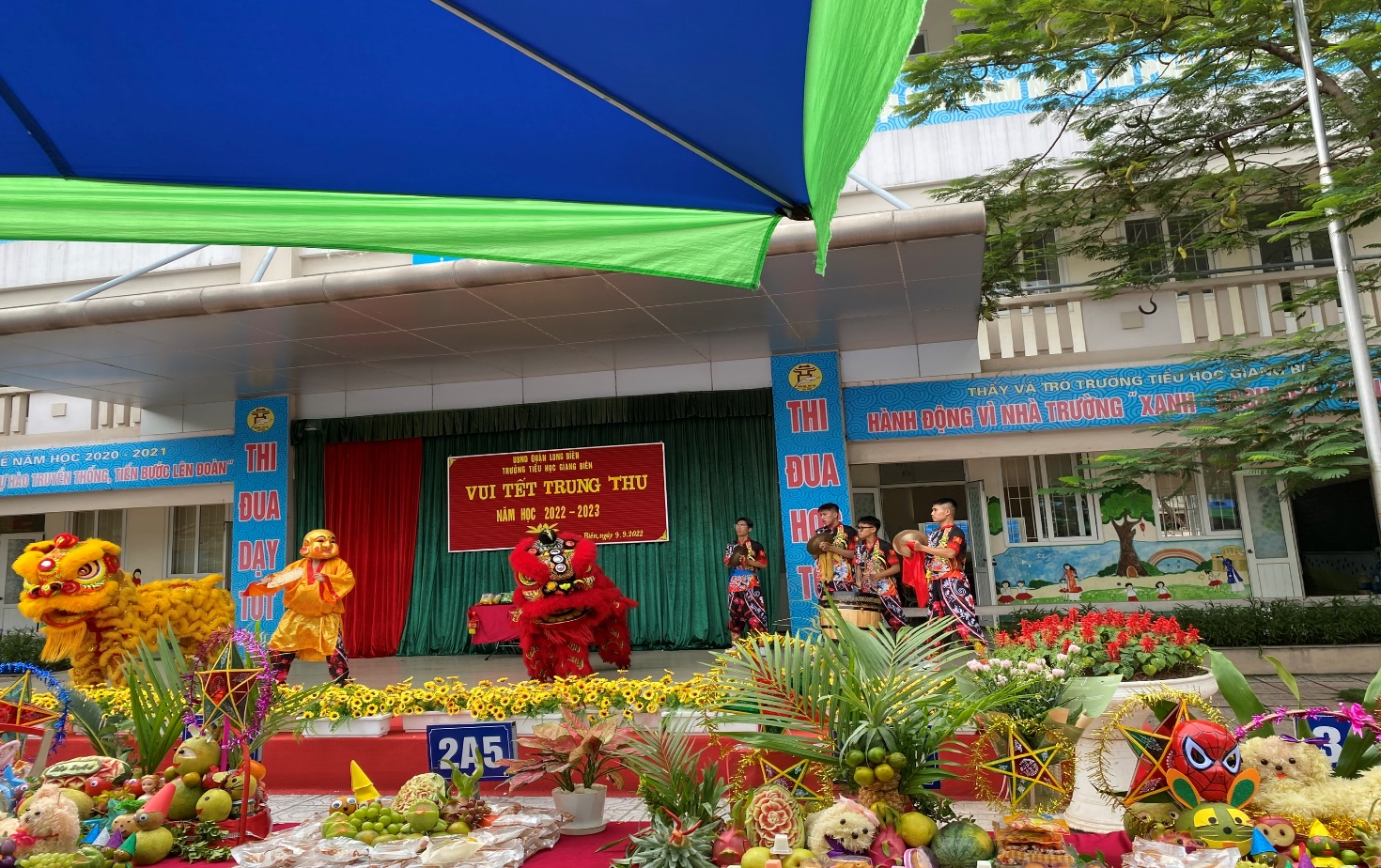 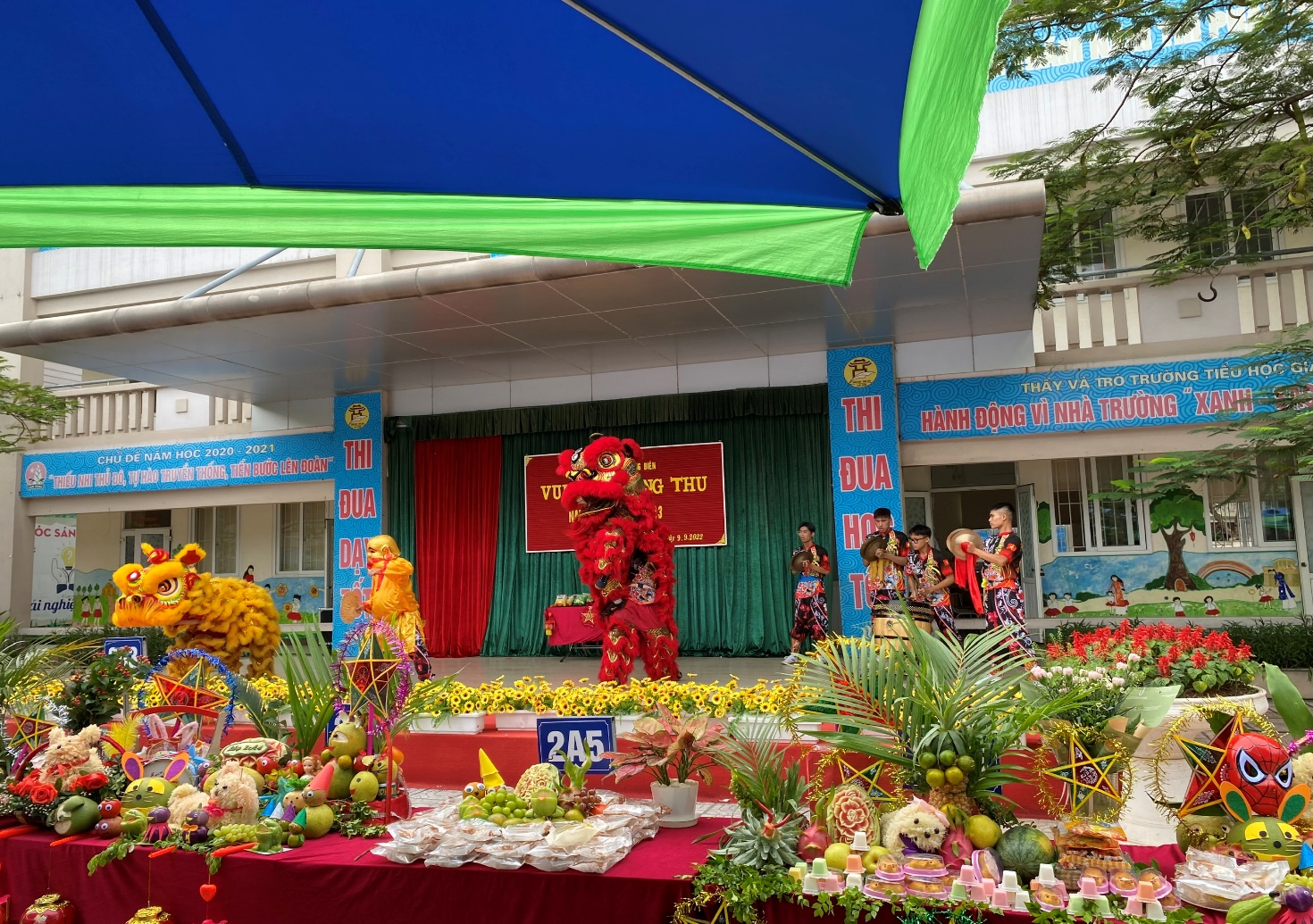 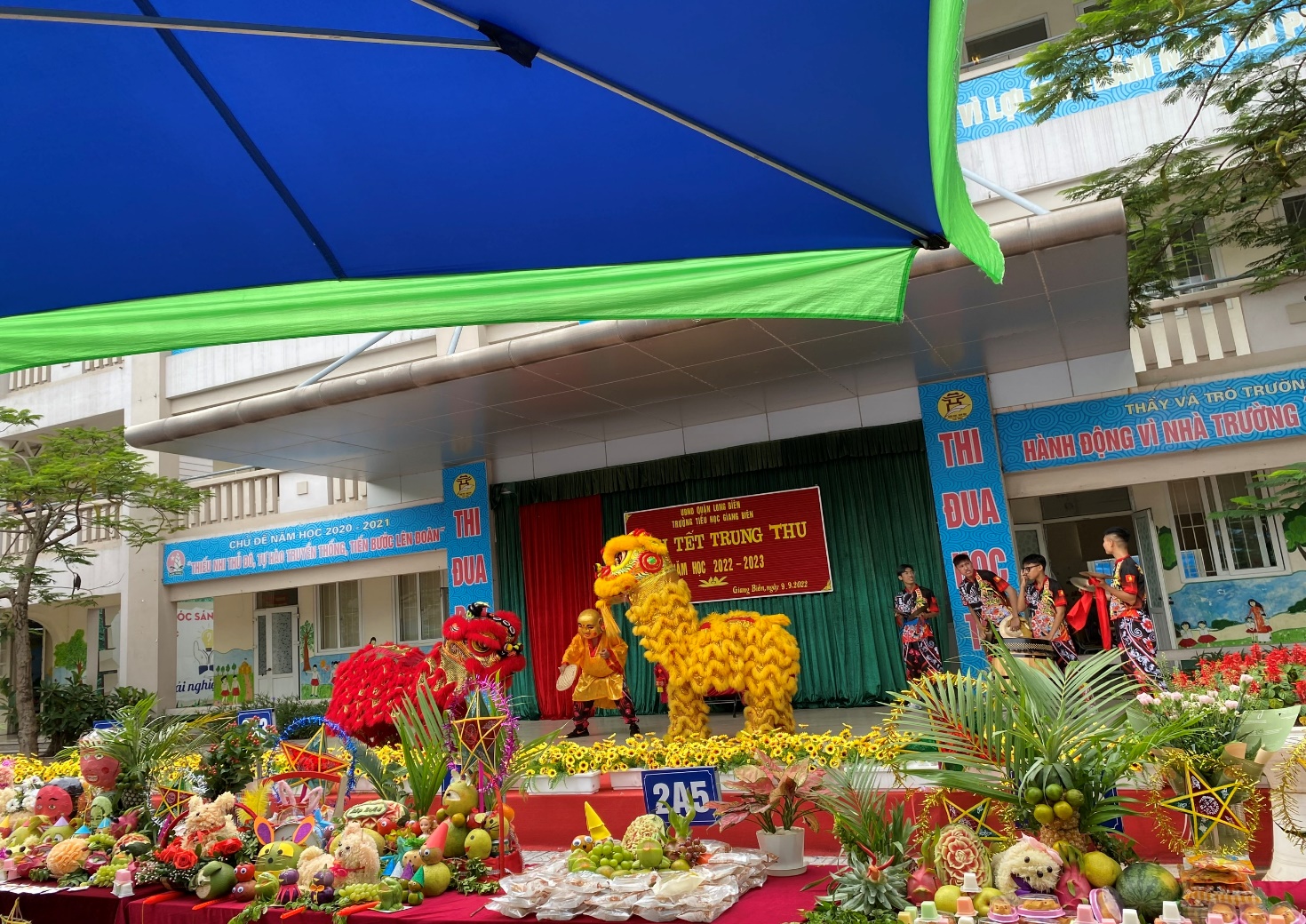 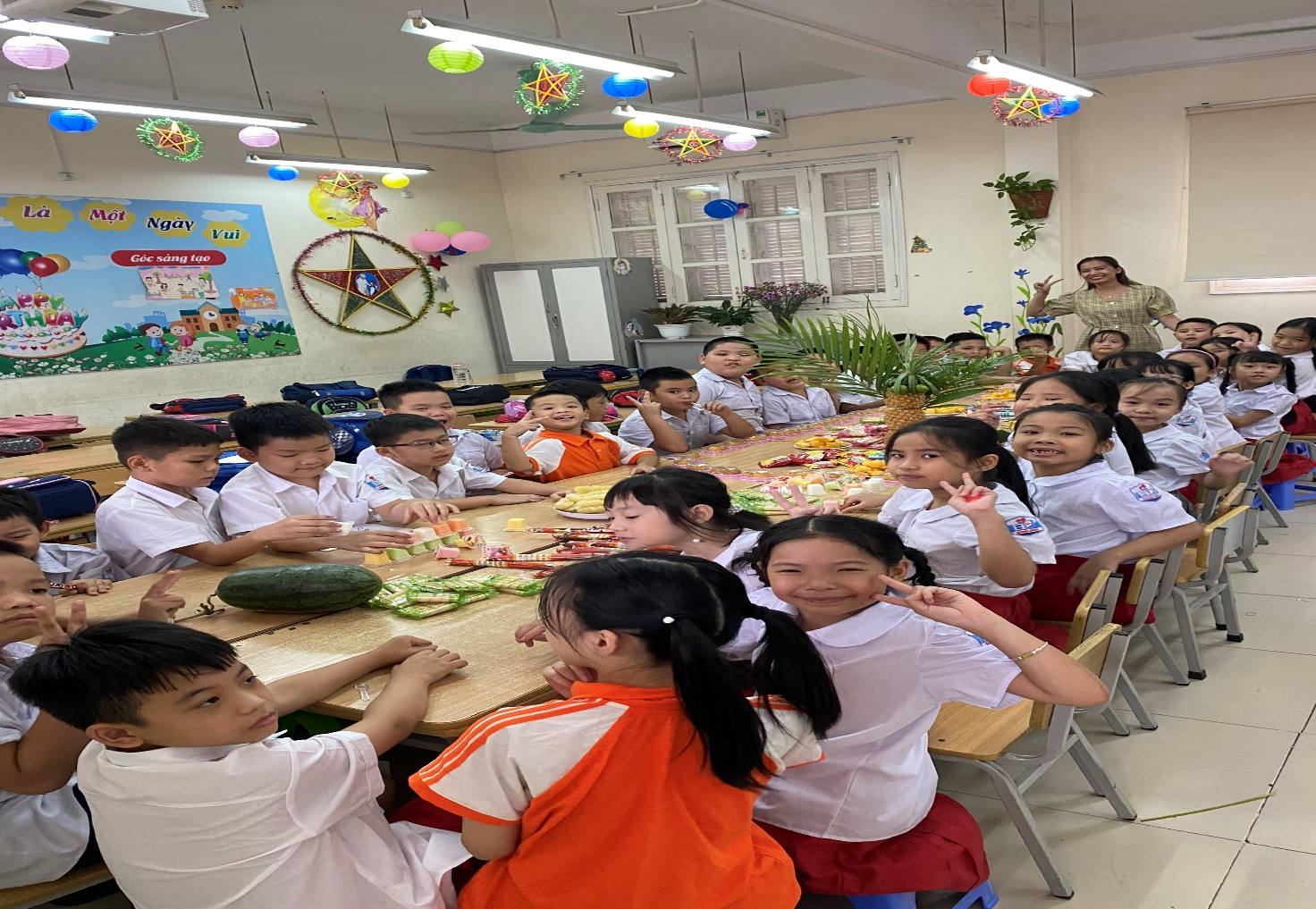 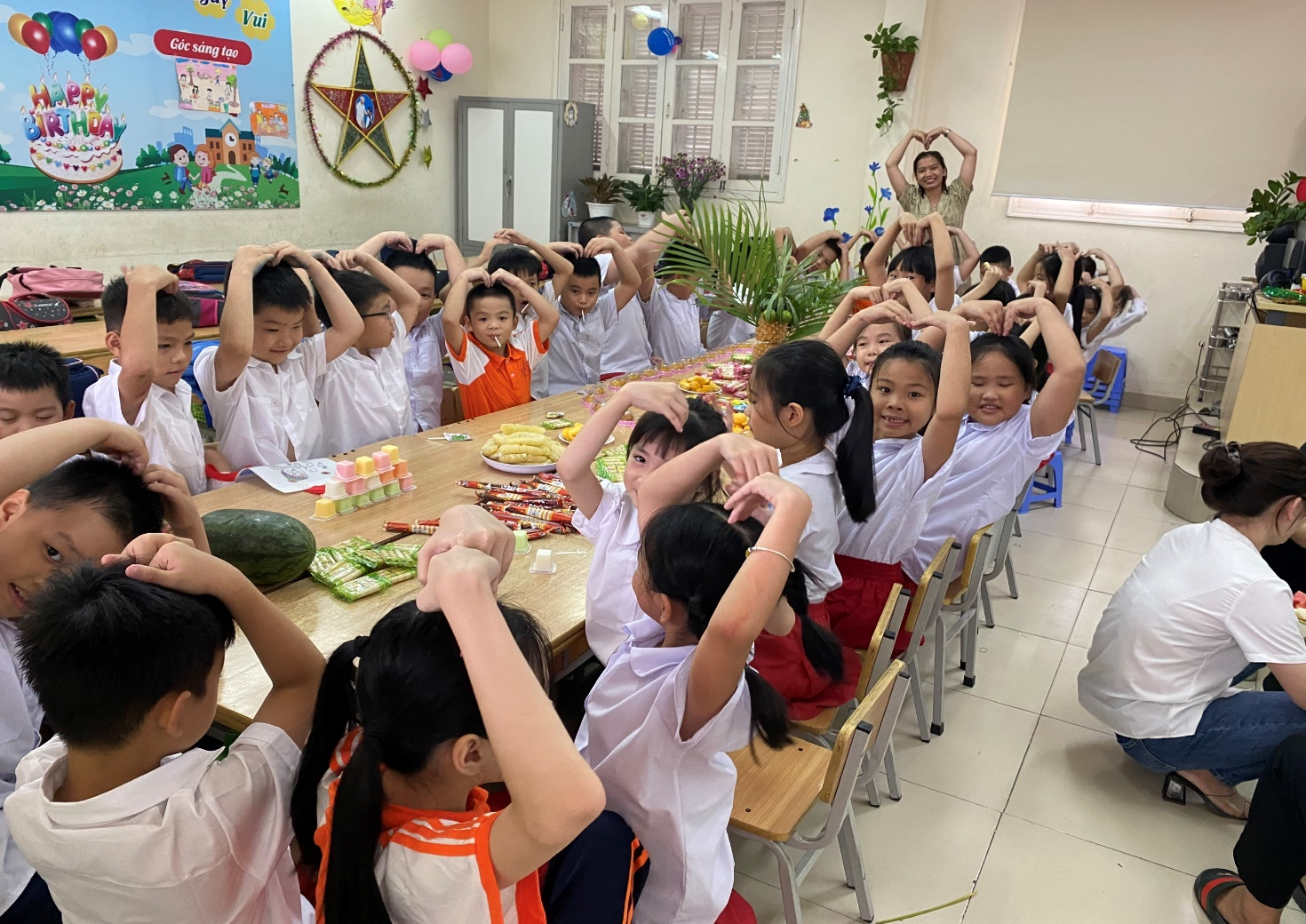 